Report ASIA PACIFIC 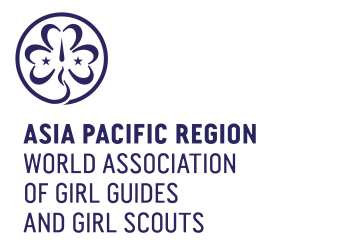 PROJECT REPORT TEMPLATEThis project report template has been designed with the purpose of ensuring that the right information and the right quality of information needed by WAGGGS and FAPW is reported in standard and qualitative manner. This template focuses on the project’s implementation process, outcomes and impacts. All project-implementing MOs must submit the report in this format within 2 months after the completion of the project.  Please send it to Chelsea Teodoro, Regional Administrator for Asia Pacific Region, at Chelsea.Teodoro@wagggs.org. Please also put in cc Grace Tam, Head of Asia Pacific Region, Grace.Tam@wagggs.org, and Rupa Gautam, Relationship Manager for Asia Pacific Region, Rupa.Gautam@wagggs.org.1. GENERAL INFORMATION1.10 Attainment of Objectives (This section will monitor which among your objectives you have and have not met. If applicable, please attach photos with duly filled and signed consent forms shared by WAGGGS)2. RESULTS2.1 Beneficiaries Summary Detailsa.) Direct Beneficiariesb.) Indirect Beneficiaries2.2 Impacts on Membership and Growth:  (This section will monitor the effects of the project on your Member Organization’s Membership and Growth. If applicable, please attach photos with duly filled and signed consent forms shared by WAGGGS)What effects did the project have on your Member Organization’s Membership? What indicators did you use to measure these effects? 2.3 Case Stories and Survey of Beneficiaries (Please attach photos with duly filled and signed consent forms shared by WAGGGS). The entire section is to be filled by a beneficiary. a.) Case Stories Story (What were the impacts of this project to you/ your organization?):b.) Survey of Girl Guiding/ Girl Scouting ExperienceWAGGGS aims to know whether it is able to deliver a R.E.A.L. (Relevant, Exciting, Accessible, and Learner-Led) Girl Guiding/ Girl Scouting experience through its projects.  R-elevantDid the project explore topics that matter to young people today? Did it feel relevant to your life? Did it use tools that you are interested in? E-xcitingWere the activities innovative, fun, engaging and challenging?Did it encourage you to take risks? AccessibleDid you feel welcomed, empowered, valued and, safe to express your identity coming from any background to take part in the activities of the project?Did you encounter any barriers or constraints that have given you difficulties and/or prevented you from taking part in the project?Learner-LedWere you able to take the lead in your own learning? Do you feel like you have contributed much in the delivery of this project? 2.4 Do you have, articles and stories about your project that was published in media? (Please attach photos with duly filled and signed consent forms shared by WAGGGS, and links to any articles and/or photos of news clippings.) 3. MONITORING AND EVALUATION OUTCOMES(This section of the report needs to be filled up and submitted to WAGGGS every quarter for project 3L and other projects that have one year as a duration. For Project Reach Out, it needs to be submitted every 6 months. Please replace Quarter 1-4 with “1st Half of Year 1, 2nd Half of Year 1, 1st Half of Year 2 and 2nd Half of Year 2”)3.1 Financial Summary Note: Detailed budget expenses filled in Annex 1 should be submitted along with this report 3.2 Challenges and Steps Taken to Address the Challenges during the Implementation3.3 Learnings and Observations3.4 Sustainability Plan(Please state to us how you aim to make the project sustainable.)3.5 Feedback and Suggestions4. PERSON SUBMITTING THE REPORT5. PRIVACY NOTICEPrivacy Notice: WAGGGS will use the information regarding the contacts of the MOs that you provided in accordance with applicable data protection laws to keep track of the leadership of the MO and main contact points. WAGGGS is registered as a data controller with the UK Information Commissioner’s Office under registration number Z092177. For further information about how we use personal information see our Privacy Policy – available at www.wagggs.org/en/privacy-cookies/.1.1 Name of Project:1.2 Type of Project:  3L  Reach Out FAPW Membership Incentive Project Others (Please specify):1.3 Description of the Project1.4 Project Implemented by: Name: Position: 1.5 Total Duration of the Project: 1.6 Reporting Period:1.7 Budget of Project:1.8 Number of Participants:1.9 Summary of the Project:ObjectiveDid you attain this?If yes, how? What activities under the project did you use to attain this? If not, what were the challenges you faced? 1.)2.) 3.)4.)5.)Type of BeneficiaryTargeted ReachActual ReachReason for DeviationTOTALType of BeneficiaryTargeted ReachActual ReachReason for DeviationTOTALName of Beneficiary: Position in the Organization: YES/NOHow?  YES/NOHow? YES/NOHow?  YES/NOHow?  YES/NOHow?  YES/NOHow?  YES/NOHow?  YES/NOHow?  Links:Time FrameAllocated budget for this PeriodActual Expenses in this Period% of Budget UtilizationReason for deviationQuarter 1Quarter 2Quarter 3Quarter 4Time FrameChallengesSteps Taken to Address ChallengesQuarter 1Quarter 2Quarter 3Quarter 4TimeFrameAspectsLearnings/ ObservationsQuarter 1Journey of Young WomenQuarter 1Membership GrowthQuarter 1ImplementationQuarter 2Journey of Young WomenQuarter 2Membership GrowthQuarter 2ImplementationQuarter 3Journey of Young WomenQuarter 3Membership GrowthQuarter 3ImplementationQuarter 4Journey of Young WomenMembership GrowthImplementationWhat feedback did you receive from beneficiaries?What are the suggestions/ feedback you wish to give to WAGGGS? 4.1. Name and Signature of Person Writing and Submitting this Application: 4.2. Position in the Organization: 4.3. Contact details: E-mail address: Mobile phone: 4.4. Date submitted: 